PressemitteilungVeranstaltungen im September 2018 (buchbar über die Tourist-Information Kiel)30. August - 02. September 2018	Werner – Das Rennen 2018Das einzigartige Event „Werner – Das Rennen 2018“ startet am 30. August 2018 auf dem Flugplatz Hartenholm. Eine Veranstaltung, die es so noch nie in Deutschland gegeben hat und trotzdem schon jetzt Kult ist. An vier Tagen wird ein abwechslungsreiches Entertainment-Programm für die ganze Familie mit der kompletten Werner-Welt geboten: Motorsport in all seinen Facetten, Mitmach Wettbewerbe, Funpark für Kinder von damals und heute, Oldtimer-Ausstellungen, Kino-Nächte, Lesungen, Steampunk-Bereiche und Wasteland Area, sowie Comedy und Festivalfeeling mit Live-Musik auf diversen Bühnen.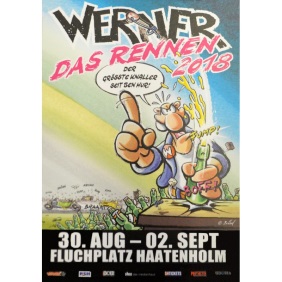 Datum:		30.08-02.09.2018Ort:		Flugplatz Hartenholm, HartenholmUhrzeit:	ab 15:00 UhrPreis:		149,00 € (Werner Rennen, 4-Tagesticket inkl. Camping)Buchungen sind über die Tourist-Information Kiel unter 0431-679 100 oder online unter www.kiel-souvenirs.de möglich.Im September 2018		MSC SchiffsbesichtigungenDie MSC Preziosa lädt zur Besichtigung des 333 Meter Giganten im Kieler Hafen ein. Die Gäste erhalten während der Tour an Bord Einblicke in die Annehmlichkeiten des Kreuzfahrtschiffes, wie zum Beispiel dem Theater und SPA Bereich und lernen die unterschiedlichen Kabinen kennen. Zur Stärkung genießen alle Teilnehmer ein „Mittagessen à-la-carte“ mit begleitenden Getränken.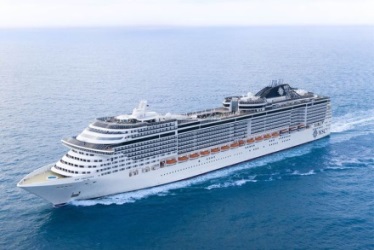 Alle Besichtigungstermine im September				Datum:		01.09.2018 und 08.09.2018		Uhrzeit: 	11.30-15.30 Uhr Preis: 		49,00 € p. P.Buchungen sind über die Tourist-Information Kiel unter 0431-679 100 oder online unter www.kiel-sailing-city.de möglich.Im September 2018		AIDA SchiffsbesichtigungenAn ausgewählten Tagen können die AIDAbella, AIDAaura, AIDAcara oder AIDAluna besichtigt werden. Interessierte können sich im Kieler Hafen von der farbenfrohen Atmosphäre der Schiffe verzaubern lassen – Urlaubsfeeling inklusive. Den krönenden Abschluss der Erkundungstour bietet ein abwechslungsreiches Mittagsbuffet im Bordrestaurant. Bei der kulinarischen Schiffsbesichtigung am 08.09.2018 stehen die lukullischen Highlights an Bord im Fokus. So gibt es neben der Schiffsführung ein exklusives A-la-carte-Menü im Selection Restaurant mit Inspirationen köstlicher Rezepte des Küchenchefs. Begleitend zum Menü serviert AIDA Hauswein, Bier vom Fass, alkoholfreie Cocktails, Kaffee- und Teespezialitäten sowie Softgetränke.Alle Besichtigungstermine im September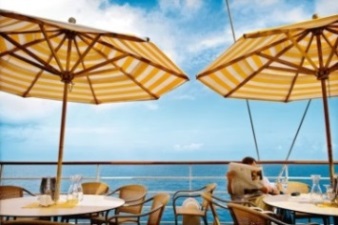 AIDAbella:		09./ 16./ 23./ 30.09.2018AIDAaura:		17./29.09.2018AIDAaura (kulinarisch)	08.09.2018				Uhrzeit:		10.00-14.30 UhrPreis:		49,00 € p.P./ 69,00 p.P. (kulinarisch)Buchungen über die Tourist-Information Kiel: Tel. 0431-679 100 oder online www.kiel-sailing-city.de 08. - 15. September 2018	Digitale Woche Kiel Im Rahmen der Digitalen Woche Kiel 2018 veranstalten Kiel Marketing, die IHK zu Kiel und die Ströer Deutsche Städte Medien gemeinsam Fachvorträge zur Digitalisierung des lokalen Handels. Darüber hinaus gibt es einen Workshop in Zusammenarbeit mit der FH Kiel. Die Veranstaltung richtet sich sowohl an Unternehmen und Fachpublikum als auch an Studierende und interessierte Kieler Bürger und Bürgerinnen.Was:		Fachvorträge „Digitale Instrumente für den Einzelhandel“ Datum:		10.09.2018Uhrzeit:	zwischen 10:00-16:30 Uhr Ort:		Alte PostPreis:		kostenlos (Anmeldung per E-mail) Programm:	https://digitalewochekiel.de/programm/digitale-instrumente-fuer-den-einzelhandel/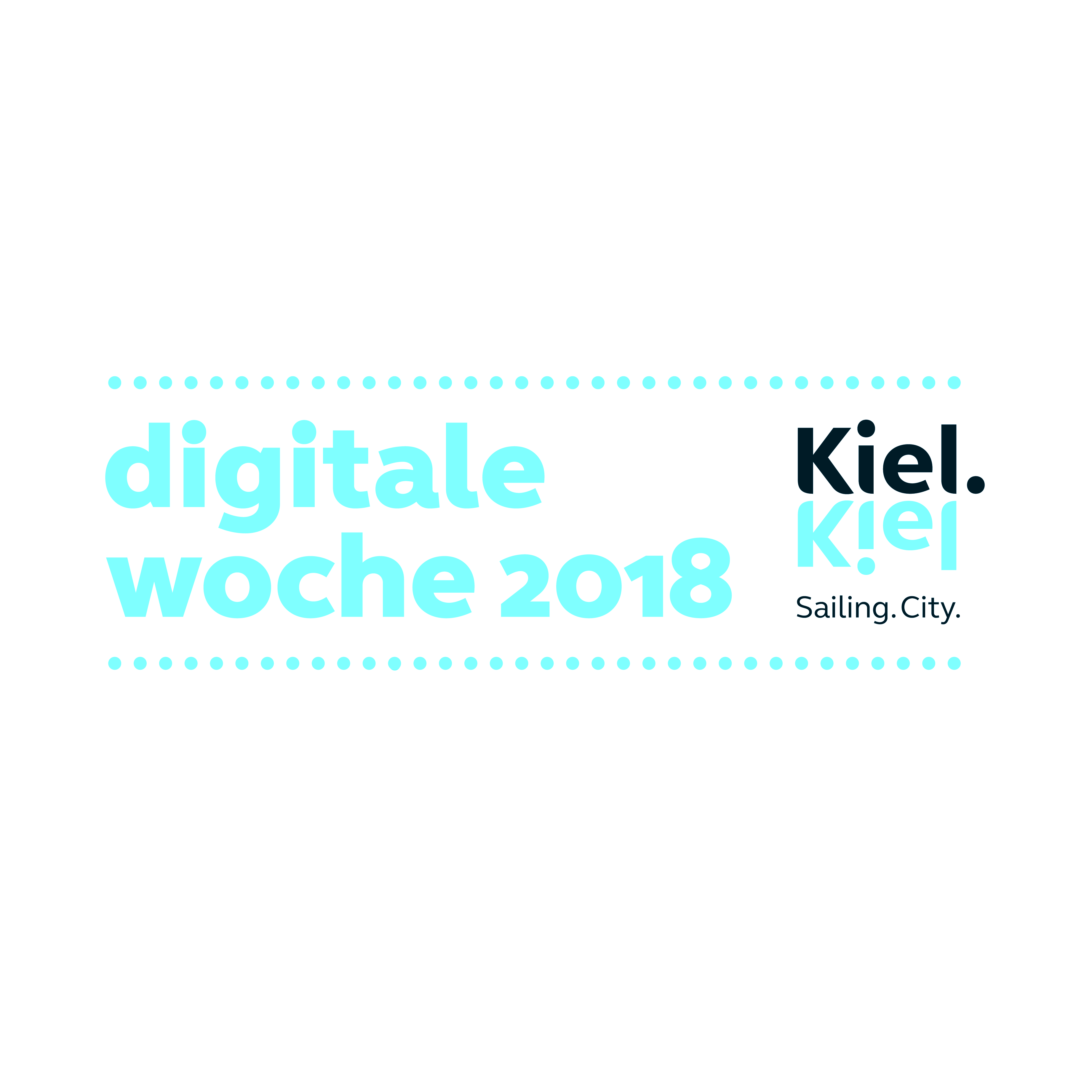 Was:		Workshop „Kieler Innenstadt goes digital“Datum:		13.09.2018Uhrzeit:	19:30-21:00 UhrOrt:		Baubüro Ecke KehdenstraßePreis:		kostenlos ( Anmeldung per E-Mail)Anmeldung unter innenstadt@kiel-marketing.deInformationen unter programm@digitalewochekiel.de oder www.kiel-sailing-city.de.14.09.2018		Vor 100 Jahren: Revolution in KielDie Meuterei der Matrosen in Wilhelmshaven kurz vor Ende des Ersten Weltkrieges wird in Kiel zur Revolution und die Kieler Ereignisse läuten das Ende des Kaiserreiches am 9. November 1918 in Berlin ein. Diese dramatischen Geschehnisse der Revolution vor hundert Jahren werden auf einem Gang durch die Kieler Innenstadt ins Gedächtnis gerufen und lebendig geschildert.Datum: 	14.09.2018Uhrzeit:	16.00-18.00 Uhr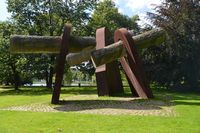 Ort:		Rathausplatz, InfostellePreis:		12,00€ p.P.Eine Vorbuchung über die Tourist-Information-Kiel unter 0431-679 100 oder online unter www.kiel-sailing-city.de wird empfohlen.14.-16. September		1. und 2. Segel-BundesligaDie dreitägige Veranstaltung auf und an der Kieler Förde wird vom TSV Schilksee e.V., der Landeshauptstadt Kiel und der Kiel-Marketing GmbH gemeinsam mit der Deutschen Segel-Bundesliga organisiert. Gesegelt wird mit vier Personen auf One-Design-Kielbooten, die zum Greifen nahe direkt an der Kiellinie segeln. Dank der Livemoderation an Land bekommen die Zuschauer das Geschehen hautnah mit – umsonst und draußen!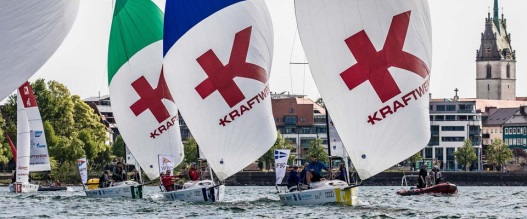 Datum:		14.-16.09.2018Uhrzeit:	14.09. ab 11:00 Uhr, 15/16.09. ab ca. 09:00 UhrOrt:		Camp 24/7, KiellinieInformationen zur Segel-Bundesliga online unter www.kiel-sailing-city.de .29. September 2018		Tatort-RadtourMit einem fachkundigen Stadtführer die bekannten Schauplätze in Kiel entdecken und spannende Hintergründe zu den Tatort-Folgen mit Hauptkommissar Klaus Borowski, alias Axel Milberg, erfahren, ist bei der rund 5 stündigen Tatort-Radtour ausführlich möglich.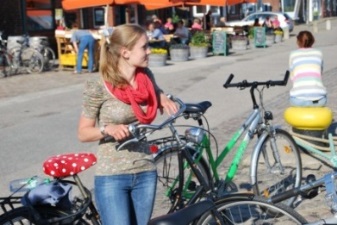 Datum: 	29.09.2018Uhrzeit:	12.00-17.30 UhrOrt:		Tourist-Information, Andreas-Gayk-Straße 31Preis:		24,50€ p.P.Buchungen sind ausschließlich über die Tourist-Information Kiel unter 0431-679 100 oder online unter www.kiel-sailing-city.de möglich.Pressekontakt: Eva-Maria Zeiske, Tel.: 0431 – 679 10 26, E-mail: e.zeiske@kiel-marketing.deKiel-Marketing e.V., Andreas-Gayk-Str. 31, 24103 Kiel, presse.kiel-marketing.de oder www.kiel-marketing.de 